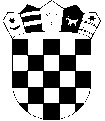    	                REPUBLIKA HRVATSKA       MINISTARSTVO UNUTARNJIH POSLOVA POLICIJSKA UPRAVA SPLITSKO-DALMATINSKA  Split, Trg Hrvatske bratske zajednice 9           PRIJAVA NA JAVNI NATJEČAJ IME I PREZIME* Redni broj i naziv ustrojstvene jedinice i radnog mjesta  za koje se podnosi prijava*  __________________________________________________________________________________________________________________________________________________________________________________________________________________________________ ____________________________________________________________________________________________________________________________________________________________________________________________________________________________________________________________________________________________________________________________________________________________________________________________________________________________________________________________________ Datum i mjesto rođenja* Adresa stanovanja* Broj telefona* Broj mobitela* e-adresa  * navedene podatke obvezno treba popuniti, jer se u protivnom prijava neće smatrati potpunom Potpis kandidata ___________________________________ 